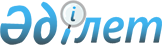 "Қазақстан Республикасы Әділет министрлігінің орталық аппаратының "Б" корпусының мемлекеттік әкімшілік лауазымдарына қойылатын біліктілік талаптарын бекіту туралы" Қазақстан Республикасы Әділет министрінің 2016 жылғы 25 ақпандағы № 51н бұйрығына өзгерістер енгізу туралы
					
			Күшін жойған
			
			
		
					Қазақстан Республикасы Әділет министрінің м.а. 2016 жылғы 20 сәуірдегі № 105 н бұйрығы. Күші жойылды - Қазақстан Республикасы Әділет министрінің 2016 жылғы 1 қарашадағы № 370 н бұйрығымен
      Ескерту. Күші жойылды – ҚР Әділет министрінің 01.11.2016 № 370 н бұйрығымен (алғашқы ресми жарияланған күнінен бастап қолданысқа енгізіледі).
					© 2012. Қазақстан Республикасы Әділет министрлігінің «Қазақстан Республикасының Заңнама және құқықтық ақпарат институты» ШЖҚ РМК
				